Проект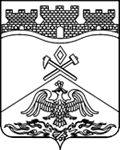 Российская ФедерацияРостовская  областьг о р о д   Ш а х т ыГОРОДСКАЯ ДУМАРЕШЕНИЕ №-го заседания городской Думы  города Шахты«___» ____________ 2017 годаО компенсационных выплатах на оплату жилого помещения молодым специалистам муниципальных бюджетных учреждений здравоохранения города ШахтыВ целях привлечения в муниципальные бюджетные учреждения здравоохранения города Шахты квалифицированных молодых специалистов, повышения престижа труда работников здравоохранения на основании пункта 3 статьи 217 Налогового кодекса Российской Федерации, пункта 1 статьи 160 Жилищного кодекса Российской Федерации, пункта 14 части 1 статьи 16 Федерального закона от 06.10.2003 № 131-ФЗ «Об общих принципах организации местного самоуправления в Российской Федерации», руководствуясь статьей 6 Устава муниципального образования «Город Шахты» - городского округа Ростовской области городская Дума города ШахтыРЕШИЛА:1.Установить молодым специалистам муниципальных бюджетных учреждений здравоохранения города Шахты компенсационные выплаты на оплату жилого помещения в рамках реализации муниципальной программы города Шахты «Развитие здравоохранения» утвержденной постановлением Администрацией города Шахты от 30.09.2013 №6213 «Об утверждении муниципальной программы города Шахты «Развитие здравоохранения».2.Установить, что компенсационная выплата, указанная в статье 1 настоящего решения, является расходным обязательством муниципального образования «Город Шахты» - городского округа Ростовской области.3.Установить, что принципы организации работы и порядок осуществления компенсационной выплаты, указанной в статье 1 настоящего решения, утверждается Администрацией города Шахты.4.Настоящее решение вступает в силу со дня его официального опубликования.Председатель городской Думы - глава города Шахты	И.А. ЖуковаПроект вносит: Департамент здравоохранения города ШахтыДиректор Департамента здравоохранения г.Шахты	С.В. Василькова